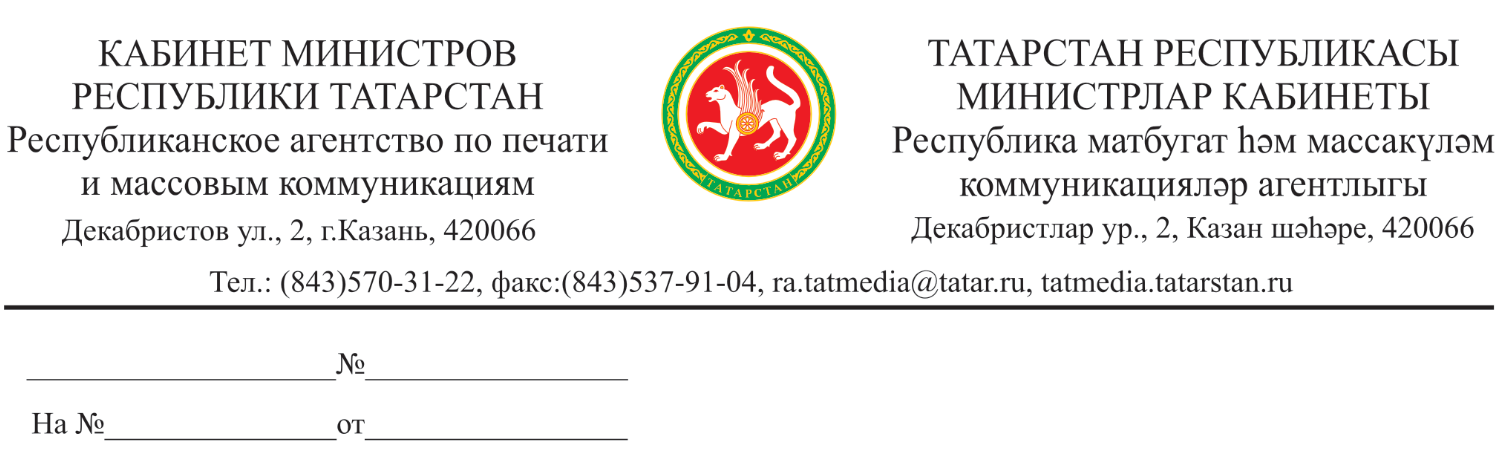 ПРИКАЗ                                                                                                          БОЕРЫК«____» __________ 20___ №_____Об утверждении Положения о проведении конкурса на лучший проект по информационно-просветительской работе с населением по противодействию распространения идеологии терроризма в муниципальном(-ых) районе(-ах) и (или) городском(-их) округе(-ах) Республики ТатарстанB рамках реализации подпрограммы «Профилактика терроризма и экстремизма в Республике Татарстан на 2014-2025 годы» государственной программы «Обеспечение общественного порядка и противодействие преступности в Республике Татарстан на 2014-2025 годы», утвержденной постановлением Кабинета Министров Республики Татарстан от 16.10.2013 № 764, ПРИКАЗЫВАЮ:Утвердить прилагаемое Положение о проведении конкурса на лучший проект по информационно-просветительской работе с населением по противодействию распространения идеологии терроризма в муниципальном(-ых) районе(-ах) и (или) городском(-их) округе(-ах) Республики Татарстан.Приказ Республиканского агентства по печати и массовым коммуникациям «Татмедиа» от 05.07.2022 №104-п «Об утверждении Положения о проведении конкурса на соискание гранта «Лучший проект информационно-пропагандистских групп муниципальных образований Республики Татарстан-2022», направленного на улучшение эффективности работы информационно-пропагандистских групп муниципальных образований», отменить.Контроль за исполнением настоящего приказа возложить на заместителя руководителя Республиканского агентства по печати и массовым коммуникациям «Татмедиа» И.Ф.Миргалимова.Руководитель 		                                                                           А.С.СалимгараевУТВЕРЖДЕНОприказом Республиканского                 агентства по печати и массовым коммуникациям «Татмедиа»от ____________ №___________Положение о проведении конкурса на лучший проект по информационно-просветительской работе с населением по противодействию распространения идеологии терроризма в муниципальном(-ых) районе(-ах) и (или) городском(-их) округе(-ах) Республики ТатарстанОбщие положенияНастоящее Положение устанавливает порядок проведения конкурса на лучший проект по информационно-просветительской работе с населением по противодействию распространения идеологии терроризма в муниципальном(-ых) районе(-ах) и (или) городском(-их) округе(-ах) Республики Татарстан (далее- Конкурс).Организатором Конкурса является Республиканское агентство по печати и массовым коммуникациям «Татмедиа» (далее – Агентство, Организатор).Конкурс проводится в срок до 01 декабря.Информация о проведении Конкурса размещается на официальном сайте Организатора в информационно-телекоммуникационной сети «Интернет» в разделах «Новости», «Конкурсы и проекты» по адресу: https://www.tatmedia.tatarstan.ru (официальный сайт Организатора). В информации о проведении Конкурса указываются условия проведения Конкурса, номинации, критерии и порядок оценки конкурсных работ, место, сроки начала и окончания приема заявок, порядок их представления, размер и формы награждения, а также порядок и сроки объявления результатов Конкурса.Победителям Конкурса вручаются дипломы и денежные премии.В случае если на Конкурс будет допущена одна заявка или не будет допущено ни одной заявки, Конкурс признается несостоявшимся. Если Конкурс признан несостоявшимся по причине допуска одной заявки, Конкурсная комиссия осуществляет оценку допущенной заявки и присваивает такой заявке призовое место в порядке, предусмотренном разделом 6 настоящего ПоложенияОсновные цели, задачи, принципы и номинации КонкурсаЦель Конкурса – выявление лучших проектов по информационно-просветительской работе с населением по противодействию распространения идеологии терроризма в муниципальном(-ых) районе(-ах) и (или) городском(-их) округе(-ах) Республики Татарстан.Основными задачами проведения Конкурса являются:-стимулирование деятельности информационно-пропагандистских групп муниципальных образований Республики Татарстан по доведению до населения разъяснительных материалов об угрозах терроризма, о необходимости повышения бдительности и недопущения конфликтов на национальной и религиозной почве;-применение новых творческих подходов ведения информационно-пропагандисткой работы в муниципальных образованиях в целях формирования у населения стойкой неприязни к идеологии терроризма. 2.3. Работа по организации и проведению Конкурса основывается на следующих принципах:публичность и открытость информации о Конкурсе;равенство прав участников Конкурса;состязательность.Конкурс проводится по следующей номинации: «Лучший проект по информационно-просветительской работе с населением по противодействию распространения идеологии терроризма в муниципальном(-ых) районе(-ах) и (или) городском(-их) округе(-ах) Республики Татарстан».Заявители и участники конкурса Заявителями на участие в Конкурсе являются дееспособные физические лица, а также юридические лица, реализовавшие в год проведения Конкурса проект по информационно-просветительской работе с населением по противодействию распространения идеологии терроризма в муниципальном(-ых) районе(-ах) или городском(-их) округе(-ах) Республики Татарстан. Дееспособные физические лица могут подать совместную заявку на участие в Конкурсе.Участниками Конкурса являются заявители, конкурсные работы которых допущены к участию в Конкурсе (далее – участники).Участие в Конкурсе означает согласие заявителей на дальнейшее использование конкурсных работ (в информационных, научных, учебных или культурных целях) без выплаты вознаграждения, но с обязательным указанием имени автора, а также источника заимствования. Ответственность за несоблюдение авторских прав третьих лиц несут в соответствии с законодательством заявители (участники), представившие конкурсные работы. Заявитель может подать только одну заявку на участие в Конкурсе. Заявка может содержать только одну конкурсную работу.Условия проведения конкурса На Конкурс представляются проекты, созданные и реализованные в году проведения Конкурса.Заявка включает в себя следующие документы: а) конкурсная работа – описание реализованного проекта по информационно-просветительской работе с населением по противодействию распространения идеологии терроризма в муниципальном(-ых) районе(-ах) и (или) городском(-их) округе(-ах) Республики Татарстан. Конкурсная работа может быть представлена в виде текстового описания, видеоролика, презентации.б) анкета на участие согласно приложению № 1 к настоящему Положению;в) отзыв(-ы) руководителя(-ей) информационно-пропагандистской(-их) группы (групп) муниципального(-ых) района(-ов) и (или) городского(-их) округа(-ов) Республики Татарстан, в котором(-ых) реализован проект по информационно-просветительской работе с населением по противодействию распространения идеологии терроризма;г) справка за подписью заявителя с описанием степени вовлечённости информационно-пропагандистской(-их) группы (групп) муниципального(-ых) района(-ов) и (или) городского(-их) округа(-ов) Республики Татарстан в реализации проекта;д) для физических лиц:документ, удостоверяющий личность (копия);согласие на обработку персональных данных (рекомендуемая форма приведена в приложении № 2 к настоящему Положению);согласие на обработку персональных данных, разрешенных субъектом персональных данных для распространения (рекомендуемая форма приведена в приложении № 3 к настоящему Положению);физические лица, подавшие совместную заявку на участие в Конкурсе, дополнительно представляют соглашение о распределении денежных средств в процентном соотношении в случае присуждения конкурсной работе призового места;е) для юридических лиц:свидетельство о постановке на учет юридического лица в налоговом органе (идентификационный номер налогоплательщика) (копия); приказ о назначении руководителя юридического лица на должность (копия);учредительные документы (копия).Документы, указанные в подпунктах «а» - «е» настоящего пункта, представляются в бумажном виде (в случае, если конкурсная работа выполнена в форме видеоролика, то конкурсная работа представляется на флешкарте памяти) либо в электронном виде в отсканированном варианте в формате PDF.  Конкурсные работы представляются на государственных языках Республики Татарстан.Конкурсные работы, представленные на Конкурс, не рецензируются.Заявки принимаются Организатором по адресу: 420066, Республика Татарстан, г. Казань, ул. Декабристов, д. 2, 6 этаж, 608 кабинет, отдел СМИ, нарочным, посредством услуг почтовой связи или на адрес электронной почты konkurs-ipg@yandex.ru с пометкой «лучший проект по информационно-просветительской работе с населением по противодействию распространению идеологии терроризма». Телефон для справок: 8 (843) 570-31-12.Днем подачи заявки для участия в Конкурсе считается день ее поступления в Агентство.Основаниями для отказа в допуске к участию заявителя в Конкурсе являются:несоответствие заявки требованиям, установленным пунктами 4.1 - 4.3 настоящего Положения, или непредставление (представление не в полном объеме) к заявке документов, предусмотренных пунктом 4.2 настоящего Положения;нарушение срока подачи заявки на участие в Конкурсе;подача конкурсных работ, имеющих брак в изображении или звуке, а также иные дефекты, приводящие к искажению или потере информации.Не допущенные к Конкурсу заявки представляются повторно на Конкурс после устранения недостатков в срок, установленный для подачи заявок на Конкурс, указанный на официальном сайте Организатора.Заявки, поступившие после даты окончания приема заявок на Конкурс, не рассматриваются. Итоги Конкурса подводятся Конкурсной комиссией и оформляются в виде итогового протокола.  Дата награждения победителей объявляется дополнительно на официальном сайте Организатора. Организатор вправе использовать конкурсные работы в дальнейшем по своему усмотрению.  Заявитель уведомляется об отказе в допуске к участию в Конкурсе заказным письмом с уведомлением о вручении, подписанным руководителем Агентства (лицом, исполняющим его обязанности) и направленным по адресу, указанному в анкете, в течение одного рабочего дня со дня получения документов, предусмотренных пунктом 4.2 настоящего Положения. Расходы, связанные с участием в Конкурсе (почтовые, командировочные и прочее), оплачиваются заявителями (участниками) самостоятельно.Конкурсная комиссия В состав Конкурсной комиссии (далее- Комиссия), утверждаемый приказом Агентства в количестве 6 человек, входят председатель, заместитель председателя, члены Комиссии.Секретарь Комиссии, назначаемый приказом Агентства, не входит в состав Комиссии и участвует в её заседаниях без права голоса.Председатель Комиссии осуществляет руководство деятельностью Комиссии, утверждает ее решение. В отсутствие председателя Комиссии его функции исполняет заместитель председателя Комиссии.Секретарь Комиссии по поручению председателя Комиссии осуществляет функции по организации подготовки заседания Комиссии.5.2. Комиссия осуществляет свою работу на безвозмездной основе.5.3. Комиссия осуществляет деятельность на заседаниях Комиссии. Заседание считается правомочным, если на нем присутствует не менее половины членов комиссии. 5.4. Решение Комиссии принимается путём открытого голосования. Решение считается принятым, если за него проголосовало большинство членов Комиссии, присутствовавших на заседании Комиссии. В случае равенства голосов голос председательствующего является решающим.5.5. Решения Комиссии оформляются протоколом заседания Комиссии (далее - протокол), который подписывают члены Комиссии, присутствовавшие на ее заседании, и утверждает председатель Комиссии (в случае отсутствия председателя Комиссии решение Комиссии утверждает заместитель председателя Комиссии).5.6. Комиссия:-осуществляет оценку допущенных к участию в Конкурсе конкурсных работ;-определяет победителей Конкурса.5.7. Не допускается ведение членами Комиссии переговоров с участниками Конкурса до определения победителей Конкурса.Порядок оценки конкурсных работ и победителей Конкурса Конкурсные работы оцениваются членами Комиссии по следующим критериям:Члены Комиссии оценивают конкурсные работы по каждому из критериев, указанных в пункте 6.1 настоящего Положения. Сумма баллов, выставленная всеми членами Комиссии по всем критериям, составляет итоговую оценку конкурсной работы. По итогам оценки составляется рейтинг конкурсных работ. Рейтинг конкурсных работ фиксируется в итоговом протоколе Комиссии. На основании рейтинга Комиссия формирует список победителей Конкурса.При наличии двух и более участников Конкурса, набравших наибольшее равное количество баллов, победитель определяется Комиссией по результатам голосования. При равенстве набранных голосов голос председательствующего на заседании Комиссии является решающим.Результаты оценки конкурсных работ и определения победителей Конкурса отражаются в итоговом протоколе.Итоговый протокол должен содержать следующую информацию: -количество баллов, выставленных каждым членом Комиссии, присутствовавшим на заседании Комиссии, по каждому критерию, указанному в пункте 6.1 настоящего Положения, каждой конкурсной работе, допущенной к участию в Конкурсе;-общее количество баллов, присвоенных каждой конкурсной работе;-итоговый рейтинг конкурсных работ, который формируется в зависимости от общего количества баллов, присвоенных конкурсным работам, в порядке убывания.Участники Конкурса, конкурсные работы которых в итоговом рейтинге конкурсных работ получили 1, 2, 3 места, признаются победителями Конкурса.Для присвоения конкурсной работе первого места в рейтинге конкурсная работа должна набрать не менее 25 баллов.Для присвоения конкурсной работе второго места в рейтинге конкурсная работа должна набрать не менее 20 баллов.Для присвоения конкурсной работе третьего места в рейтинге конкурсная работа должна набрать не менее 15 баллов.В течение пяти рабочих дней со дня оценки и определения Комиссией победителей Конкурса Агентство на Официальном сайте размещает итоговый протокол.Финансирование Финансирование расходов, связанных с организацией и проведением Конкурса, осуществляется за счет средств, предусмотренных в бюджете Республики Татарстан на проведение Конкурса на соответствующий финансовый год в рамках реализации подпрограммы «Профилактика терроризма и экстремизма в Республике Татарстан на 2014-2025 годы» государственной программы «Обеспечение общественного порядка и противодействие преступности в Республике Татарстан на 2014-2025 годы», утвержденной постановлением Кабинета Министров Республики Татарстан от 16.10.2013 № 764.Общий денежный призовой фонд Конкурса составляет 150,0 тыс. рублей. Победители Конкурса награждаются в следующем порядке:7.5. Денежные премии выплачиваются победителям путем перечисления денежных средств на банковские счета победителей, указанные в письме Организатору, после объявления победителей в 20-дневный срок, исчисляемый в календарных днях, со дня подписания протокола итогового протокола, за вычетом налогов, удержанных Организатором как налоговым агентом.Приложение № 1к Положению о проведении конкурса на лучший проект по информационно-просветительской работе с населением по противодействию распространения идеологии терроризма в муниципальном(-ых) районе(-ах) и (или) городском(-их) округе(-ах) Республики Татарстан                                                        (Рекомендуемая форма)АНКЕТАна участие в конкурсе на лучший проект по информационно-просветительской работе с населением по противодействию распространению идеологии терроризма.Заявитель (ФИО* заявителя, полное наименование юридического лица))______________________________________________________________________Название конкурсной работы (проекта), выставляемой на Конкурс ___________________________________________________________________Краткая аннотация (не более 1000 знаков) ____________________________________________________________________________________________________________________________________________________________________________________________________________________________________________________________________________Целевая аудитория реализации проекта _____________________________Охват аудитории _________________________________________________Оценка результата реализованного проекта ______________________________________________________________________________________________Адрес ___________________________________________________________________Телефон/факс ___________________________________________________________________e-mail  ___________________________________________________________________Настоящим подтверждаем, что представленная на Конкурс на лучший проект по информационно-просветительской работе с населением по противодействию распространения идеологии терроризма в муниципальном(-ых) районе(-ах) и (или) городском(-их) округе(-ах) Республики Татарстан конкурсная работа не содержит информацию, нарушающую авторские или иные права третьих лиц. Дата _________________Подпись________________*Отчество указывается при наличииПриложение № 2к Положениюо проведении Конкурса на лучший проект по информационно-просветительской работе с населением по противодействию распространения идеологии терроризма в муниципальном(-ых) районе(-ах) и (или) городском(-их) округе(-ах) Республики Татарстан(Рекомендуемая форма)Согласие
субъекта на обработку персональных данныхЯ, ______________________________________________________________________,                       (фамилия, имя, отчество (при наличии))проживающий(-ая) по адресу ___________________________________________________, основной документ, удостоверяющий личность (паспорт) ____________________________                                                                                                                        (серия, номер, кем и когда выдан)  ____________________________________________________________________________, на основании статьи 9 Федерального закона от 27 июля 2006 года № 152-ФЗ «О персональных данных» даю свое согласие Республиканскому агентству по печати и массовым коммуникациям «Татмедиа» (Адрес: 420066, г. Казань, ул. Декабристов, д. 2) (далее – «оператор»)  на обработку своих персональных данных, включая сбор, систематизацию, накопление, хранение, уточнение (обновление, изменение), использование, обезличивание, блокирование, уничтожение персональных данных, с целью участия в Конкурсе на лучший проект по информационно-просветительской работе с населением по противодействию распространению идеологии терроризма в муниципальном(-ых) районе(-ах) и (или) городском(-их) округе(-ах) Республики Татарстан.Перечень персональных данных, на обработку которых дается согласие:Настоящее согласие действует 1 (один) год с даты подписания.Приложение № 3к Положениюо проведении Конкурса на лучший проект по информационно-просветительской работе с населением по противодействию распространения идеологии терроризма в муниципальном(-ых) районе(-ах) и (или) городском(-их) округе(-ах) Республики Татарстан(Рекомендуемая форма)Согласие на обработку персональных данных, разрешенных субъектомперсональных данных для распространения Я, ____________________________________________________________________,                            (фамилия, имя, отчество (при наличии) на русском языке) ____________________________________________________________________________,                             (почтовый адрес) ____________________________________________________________________________,                        (адрес электронной почты) ____________________________________________________________________________,                             (номер телефона) в соответствии со статьёй 101  Федерального закона от 27 июля 2006  года № 152-ФЗ «О  персональных  данных»  даю  свое  согласие   Организатору- Республиканскому агентству по печати и массовым коммуникациям «Татмедиа» (ОГРН 1031621014765, ОКТМО 92701000, ОКПО 14912163), юридический  адрес: 420066,  Республика  Татарстан,  г. Казань,  ул. Декабристов,   д. 2, на распространение (передачу, предоставление) своих персональных  данных  с целью   участия   в   Конкурсе на лучший проект по информационно-просветительской работе с населением по противодействию распространения идеологии терроризма в муниципальном(-ых) районе(-ах) и (или) городском(-их) округе(-ах) Республики Татарстан.        Категории и перечень персональных данных, на обработку которых дается согласиеКатегории и перечень персональных данных, для обработки которых устанавливаются условия и запретыПримечание. Указанное поле заполняется по желанию субъекта персональных данных без ограничений со стороны операторов, осуществляющих обработку персональных данных.Условия и запреты предполагают ограничение или запрет осуществления операторами действий по распространению и (или) предоставлению персональных данных неограниченному или определенному кругу лиц соответственно.Дополнительно в согласии могут быть указаны условия, при которых полученные персональные данные могут передаваться операторами, осуществляющими обработку персональных данных, только по его внутренней сети, обеспечивающей доступ к информации лишь для строго определенных сотрудников, либо с использованием информационно-телекоммуникационных сетей, либо без передачи полученных персональных данных.Сведения об информационных ресурсах операторов, посредством которых будет осуществляться предоставление доступа неограниченному кругу лиц и иные действия с персональными данными субъекта персональных данных: https://tatmedia.tatarstan.ru/.Настоящее согласие действует ____________________________________
(указать конкретный срок действия согласия)Субъект персональных данных вправе отозвать данное согласие на обработку своих персональных данных, письменно уведомив об этом операторов.В случае отзыва субъектом персональных данных согласия на обработку своих персональных данных операторы обязаны прекратить их обработку или обеспечить прекращение такой обработки (если обработка персональных данных осуществляется другим лицом, действующим по поручению операторов) и в случае, если сохранение персональных данных более не требуется для целей обработки персональных данных, уничтожить персональные данные или обеспечить их уничтожение (если обработка персональных данных осуществляется другим лицом, действующим по поручению операторов) в срок, не превышающий тридцати дней с даты поступления указанного отзыва. В случае отсутствия возможности уничтожения персональных данных в течение указанного срока операторы осуществляют блокирование таких персональных данных или обеспечивает их блокирование (если обработка персональных данных осуществляется другим лицом, действующим по поручению операторов) и обеспечивает уничтожение персональных данных в срок не более чем шесть месяцев.______________________ (подпись субъекта персональных данных)______________________ (число, месяц, год)КритерийБаллыСодержание, отражающее тематику Конкурса 0 - 5Социальная значимость проекта 0 - 5Эффективность предлагаемых решений в области информационно-просветительской работе с населением по противодействию распространению идеологии терроризма0 - 5Вовлечённость общественности в реализацию проекта 0 - 5Творческий подход0 - 5Охват аудитории 0 - 5№НоминацииМесто Сумма 1 «Лучший проект по информационно-просветительской работе с населением по противодействию распространения идеологии терроризма в муниципальном(-ых) районе(-ах) и (или) городском(-их) округе(-ах) Республики Татарстан»1 место60,0 тыс.руб.1 «Лучший проект по информационно-просветительской работе с населением по противодействию распространения идеологии терроризма в муниципальном(-ых) районе(-ах) и (или) городском(-их) округе(-ах) Республики Татарстан»2 место50,0 тыс.руб1 «Лучший проект по информационно-просветительской работе с населением по противодействию распространения идеологии терроризма в муниципальном(-ых) районе(-ах) и (или) городском(-их) округе(-ах) Республики Татарстан»3 место40,0 тыс.рубПеречень обрабатываемых персональных данных(фамилия, имя, отчество*, пол, дата и место рождения, гражданство, реквизиты документа, удостоверяющего личность (вид документа, его серия и номер, кем и когда выдан), место жительства, место регистрации, номер телефона (в том числе мобильный), адрес электронной почты, сведения о счете, открытом в кредитной организации Российской Федерации№п/пПерсональные данныеСогласиеСогласие№п/пПерсональные данныеданетОбщие персональные данныеОбщие персональные данныеОбщие персональные данныеОбщие персональные данныеФамилияИмяОтчество (при наличии)ПолГражданствоГод, месяц, дата и место рожденияРеквизиты документа, удостоверяющего личность (вид документа, его серия и номер, кем и когда выдан)Место жительства, место регистрацииНомер телефона, в том числе мобильныйАдрес электронной почты№п/пПерсональные данныеПеречень устанавливаемых условий и запретов1. (Категория персональных данных)1. (Категория персональных данных)1. (Категория персональных данных)(Перечень персональных данных)